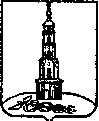 АДМИНИСТРАЦИЯ ЛЕЖНЕВСКОГО МУНИЦИПАЛЬНОГО  РАЙОНА ИВАНОВСКОЙ ОБЛАСТИРАСПОРЯЖЕНИЕ28.10.2019                                                                                                       № 512 .  Об утверждении Положенияо сообщении муниципальными служащими Администрации Лежневского муниципального района о получении  подарка в связи с протокольными мероприятиями, служебными командировками и другими официальными мероприятиями, участие в которых связано с исполнением ими служебных (должностных) обязанностей, сдаче и оценке  подарка, реализации (выкупе) и зачислении средств, вырученных от его реализацииВ соответствии с федеральными законами от 02.03.2007 N 25-ФЗ «О муниципальной службе в Российской Федерации», от 25.12.2008N 273-ФЗ«О противодействии коррупции», постановлением Правительства Российской Федерации от 09.01.2014 № 10 «О порядке сообщения отдельными категориями лиц о получении подарка в связи с протокольными мероприятиями, служебными командировками и другими официальными мероприятиями, участие в которых связано с исполнением ими служебных (должностных) обязанностей, сдачи и оценки подарка, реализации (выкупа) и зачисления средств, вырученных от его реализации», Законом Ивановской области от 18.06.2009 N 61-ОЗ «О противодействии коррупции в Ивановской области», Уставом Лежневского муниципального района:Утвердить Положение о сообщении муниципальными служащими Администрации Лежневского муниципального района о получении  подарка в связи с протокольными мероприятиями, служебными командировками и другими официальными мероприятиями, участие в которых связано с исполнением ими служебных (должностных) обязанностей, сдаче и оценке  подарка, реализации (выкупе) и зачислении средств, вырученных от его реализации (Приложение 1). Контроль за исполнением настоящего распоряжения оставлю за собой.Разместить  настоящее распоряжение на официальном сайте Администрации Лежневского муниципального района Ивановской области.Глава  Лежневскогомуниципального района               		             П.Н. КолесниковПриложение 1к распоряжению Администрации Лежневского муниципального районаот 28.10.2019 № 512Положениео сообщении муниципальными служащими Администрации Лежневского муниципального района о получении  подарка в связи с протокольными мероприятиями, служебными командировками и другими официальными мероприятиями, участие в которых связано с исполнением ими служебных (должностных) обязанностей, сдаче и оценке  подарка, реализации (выкупе) и зачислении средств, вырученных от его реализации1. Настоящее Положение определяет порядок сообщения муниципальными служащими Администрации Лежневского муниципального района о получении подарка в связи с протокольными мероприятиями, служебными командировками и другими официальными мероприятиями, участие в которых связано с их должностным положением или исполнением ими служебных (должностных) обязанностей (далее - подарок), порядок сдачи и оценки подарка, реализации (выкупа) и зачисления средств, вырученных от реализации подарка.2. Для целей настоящего Положения используются следующие понятия:- подарок, полученный в связи с протокольными мероприятиями, служебными командировками и другими официальными мероприятиями, - подарок, полученный муниципальным служащим от физических (юридических) лиц, которые осуществляют дарение исходя из должностного положения одаряемого или исполнения им служебных (должностных) обязанностей, за исключением канцелярских принадлежностей, которые в рамках протокольных мероприятий, служебных командировок и других официальных мероприятий предоставлены каждому участнику указанных мероприятий в целях исполнения им своих служебных (должностных) обязанностей, цветов и ценных подарков, которые вручены в качестве поощрения (награды);- получение подарка в связи с протокольными мероприятиями, служебными командировками и другими официальными мероприятиями, участие в которых связано с исполнением служебных (должностных) обязанностей - получение муниципальным служащим лично или через посредника от физических (юридических) лиц подарка в рамках осуществления деятельности, предусмотренной должностной инструкцией (должностным регламентом), а также в связи с исполнением служебных (должностных) обязанностей в случаях, установленных федеральными законами и иными нормативными актами, определяющими особенности правового положения и специфику профессиональной трудовой (служебной) деятельности указанных лиц.3. Муниципальные служащие не вправе получать подарки от физических (юридических) лиц в связи с их должностным положением или исполнением ими служебных (должностных) обязанностей, за исключением подарков, полученных в связи с протокольными мероприятиями, служебными командировками и другими официальными мероприятиями, участие в которых связано с исполнением ими служебных (должностных) обязанностей.4. Муниципальные служащие обязаны в соответствии с  настоящим положением, уведомлять обо всех случаях получения подарка в связи с протокольными мероприятиями, служебными командировками и другими официальными мероприятиями, участие в которых связано с исполнением ими служебных (должностных) обязанностей, Администрацию Лежневского муниципального района.5. Уведомление о получении подарка в связи с протокольными мероприятиями, служебными командировками и другими официальными мероприятиями, участие в которых связано с исполнением служебных (должностных) обязанностей (далее - уведомление), по форме согласно приложению 1 к настоящему Положению, представляется не позднее 3 рабочих дней со дня получения подарка в отдел управления делами. К уведомлению прилагаются документы (при их наличии), подтверждающие стоимость подарка (кассовый чек, товарный чек, иной документ об оплате (приобретении) подарка).В случае если подарок получен во время служебной командировки, уведомление представляется не позднее 3 рабочих дней со дня возвращения лица, получившего подарок, из служебной командировки.При невозможности подачи уведомления в сроки, указанные в абзацах первом и втором настоящего пункта, по причине, не зависящей от муниципального служащего, оно представляется не позднее следующего дня после ее устранения.6. Уведомление составляется в 2 экземплярах.Уведомление регистрируется в журнале регистрации уведомлений о получении подарков в день представления уведомления. Журналрегистрации уведомлений о получении подарков ведется по форме согласно приложению 2 к настоящему Положению.Один экземпляр уведомления возвращается лицу, представившему уведомление, с указанием номера регистрации уведомления, даты его регистрации, фамилии, имени и отчества, подписи лица, принявшего уведомление. Второй экземпляр уведомления направляется в комиссию по оценке стоимости, списанию и продажи материальных ценностей Администрации Лежневского муниципального района (далее - Комиссия).7. Подарок, полученный муниципальным служащим, стоимость которого подтверждается документами и превышает 3000 рублей либо если стоимость полученного подарка муниципальному служащему неизвестна, сдается в Администрацию Лежневского  муниципального района.Прием подарков Администрацией Лежневского  муниципального района осуществляется через отдел управления делами, который принимает подарки на хранение по актам приема-передачи подарков не позднее 5 рабочих дней со дня регистрации уведомления в журнале регистрации уведомлений. Акт приема-передачи подарков составляется в 3 экземплярах по форме согласно приложению 3 к настоящему Положению. Один экземпляр акта приема-передачи подарков хранится в отделе  управления делами, второй экземпляр передается лицу, сдавшему подарок на хранение, третий экземпляр передается в Комиссию.8. До передачи подарка по акту приема-передачи подарков ответственность в соответствии с законодательством Российской Федерации за утрату или повреждение подарка несет лицо, получившее подарок.9. В целях принятия к бухгалтерскому учету подарка в порядке, установленном законодательством Российской Федерации, при невозможности документального подтверждения его стоимости обеспечивается определение рыночной цены подарка на дату принятия к бухгалтерскому учету подарка с привлечением при необходимости Комиссии. Сведения о рыночной цене подтверждаются документально, а при невозможности документального подтверждения - экспертным путем.10. Подарок после определения его стоимости в случае, если стоимость подарка не превышает 3000 рублей, возвращается сдавшему его лицупо акту приема-передачи по форме согласно приложению 4 к настоящему Положению.11.Отдел управления делами обеспечивает внесение принятого к бухгалтерскому учету подарка, стоимость которого превышает 3000 рублей, в реестр имущества, находящегося в собственности Лежневского муниципального района.12. Сдавшее подарок лицо может выкупить сданный подарок (за исключением случая, когда подарок в соответствии с пунктом 10 настоящего Положения возвращается муниципальному служащему), направив на имя Главы Лежневского муниципального района не позднее 2 месяцев со дня сдачи подарка письменное заявление (далее - заявление) по форме согласно приложению 5 к настоящему Положению.13. После рассмотрения заявления Главой Лежневского муниципального района, в течение 5 рабочих дней со дня его получения, заявление направляется в отдел управления делами.14. Отдел управления делами в течение 3 месяцев со дня поступления заявления, указанного в пункте12 настоящего Положения, организует оценку стоимости подарка для его реализации (выкупа) и уведомляет в письменной форме лицо, подавшее заявление, о результатах оценки стоимости подарка, в течение 1 месяца после которого лицо, подавшее заявление, выкупает подарок по установленной в результате оценки стоимости подарка или отказывается от выкупа подарка.14.1. В случае если в отношении подарка, изготовленного из драгоценных металлов и (или) драгоценных камней, не поступило от муниципальных служащих заявление, указанное в пункте 12 настоящего Положения, либо в случае отказа указанных лиц от выкупа такого подарка подарок, изготовленный из драгоценных металлов и (или) драгоценных камней, подлежит передаче отделом управления делами в федеральное казенное учреждение "Государственное учреждение по формированию Государственного фонда драгоценных металлов и драгоценных камней Российской Федерации, хранению, отпуску и использованию драгоценных металлов и драгоценных камней (Гохран России) при Министерстве финансов Российской Федерации" для зачисления в Государственный фонд драгоценных металлов и драгоценных камней Российской Федерации.15. Подарок, в отношении которого не поступило заявление, может использоваться Администрацией Лежневского муниципального района с учетом заключения Комиссии о целесообразности использования подарка для обеспечения деятельности Администрации Лежневского муниципального района.16. В случае заключения Комиссии о нецелесообразности использования подарка Администрацией Лежневского муниципального района Главой Лежневского муниципального района  принимается решение о реализации подарка и проведении оценки его стоимости для реализации подарка, осуществляемой посредством проведения торгов в порядке, предусмотренном законодательством Российской Федерации.17. Оценка стоимости подарка для его реализации (выкупа), предусмотренная пунктами 14 и 16настоящего Положения, осуществляется субъектами оценочной деятельности в соответствии с законодательством Российской Федерации об оценочной деятельности.18. В случае если подарок не выкуплен или не реализован, Главой Лежневского муниципального района принимается решение о повторной реализации подарка, либо о его безвозмездной передаче на баланс благотворительной организации, либо о его уничтожении в соответствии с законодательством Российской Федерации.19. Средства, вырученные от реализации (выкупа) подарка, зачисляются в доход бюджета Лежневского муниципального района в соответствии с бюджетным законодательством Российской Федерации.Приложение 1к ПоложениюВ Администрацию Лежневского муниципального района                 от ___________________________________                                       (указывается фамилия, имя, отчество,                 _____________________________________                                                    наименование должности)_____________________________________УВЕДОМЛЕНИЕо получении подарка    Извещаю о получении ____________________________________________   (дата получения подарка(ов))подарка(ов) на ______________________________________________________________________________________________________________________(наименование протокольного мероприятия, служебной командировки,__________________________________________________________________      другого официального мероприятия, место и дата его проведения)    Приложение: ___________________________________________________________указываются документы, подтверждающие стоимость подарка(при их наличии)__________________________________________________________________(кассовый чек, товарный чек, иной документ об оплате (приобретении)подарка),__________________________________________________________________с указанием количества листов и экземпляров в отношении каждогоприлагаемого документаЛицо, представившее настоящее уведомление о получении подарка_____________      ________________________   __________________________(подпись)           (расшифровка подписи)                 (дата)____________________________________ _____________________________Регистрационный номер настоящего уведомления    Дата регистрации настоящего уведомленияв журнале регистрации уведомлений  о получении подарковЛицо, принявшее настоящее уведомление о получении подарка_____________      ________________________   __________________________(подпись)           (расшифровка подписи)                 (дата) --------------------------------<*>Заполняется  при  наличии  документов,  подтверждающих  стоимостьподарка.  В случае указания в документах, подтверждающих стоимость подарка, стоимости  подарка  в  иностранной  валюте, стоимость подарка указывается в рублях  по курсу Банка России на дату проведения протокольного мероприятия, другого  официального  мероприятия,  на  дату  получения  подарка  в период служебной командировки.Приложение 2к ПоложениюЖУРНАЛрегистрации уведомлений о получении подарковПриложение 3к ПоложениюАКТприема-передачи подарков№ ______                                                       		    от "____" ___________ 20____ г.    Я, ______________________________________________________________(указывается фамилия, имя, отчество и наименование должности лица, сдающего__________________________________________________________________подарок(ки), полученный(е) в связи с протокольными мероприятиями,__________________________________________________________________,служебными командировками и другимиофициальными мероприятиями (далее - подарок))в соответствии с настоящим актом сдаю в отдел управления делами Администрации Лежневского муниципального района подарок (ки):_______________________________ ___________________ ________________(подпись лица, сдавшего подарок(ки)) 		(расшифровка подписи)      (дата)    Подарок(ки) принят(ы)__________________________________________________________________(ФИО, наименование должности, подпись лица, уполномоченного на подписаниенастоящего акта)    Приложение: _____________________________________________________указываются документы, подтверждающие стоимость подарка(ов)(при их наличии)__________________________________________________________________с указанием наименования, количества листов и экземпляров в отношениикаждого прилагаемого__________________________________________________________________документа    Настоящий акт составлен в 3 экземплярах.    --------------------------------<*>Заполняется  при  наличии  документов,  подтверждающих  стоимостьподарка.  В случае указания в документах, подтверждающих стоимость подарка,стоимости  подарка  в  иностранной  валюте, стоимость подарка указывается врублях  по курсу Банка России на дату проведения протокольного мероприятия,другого  официального  мероприятия,  на  дату  получения  подарка  в периодслужебной командировки.Приложение 4к ПоложениюАКТприема-передачи подарков№ ______                                                       		    от "____" ___________ 20____ г.    Я, ______________________________________________________________(указывается фамилия, имя, отчество и наименование должности лица, сдающего__________________________________________________________________подарок(ки), полученный(е) в связи с протокольными мероприятиями,__________________________________________________________________,служебными командировками и другимиофициальными мероприятиями (далее - подарок))в соответствии с настоящим актом принимаю от отдела управления делами Администрации Лежневского муниципального района  подарок (ки):_______________________________ ___________________ ________________(подпись лица, принявшего подарок(ки)) 		(расшифровка подписи)      (дата)    Подарок(ки) передан (ы)__________________________________________________________________(ФИО, наименование должности, подпись лица, уполномоченного на подписаниенастоящего акта)    Настоящий акт составлен в 3 экземплярах.Приложение 5к ПоложениюГлаве Лежневского муниципального района_____________________________________                 от ___________________________________                                       (указывается фамилия, имя, отчество,                 _____________________________________                                                    наименование должности)_____________________________________Заявление о намерении выкупить подарокСообщаю о своем намерении выкупить подарок, полученный «____»_______________ 20___ г. ___________________________________________________________________________________________________(наименование протокольного мероприятия, служебной командировки, другого официального мероприятия, место и дата проведения)Лицо, представившеезаявление             ____________  _________________ «___» _________ 20__ г.                                  (подпись)               (расшифровка подписи)Лицо, принявшеезаявление             ____________  _________________ «___» _________ 20__ г.                                   (подпись)               (расшифровка подписи)Наименование подаркаОписание подаркаКоличество предметовСтоимость в рублях <*>1.2.Итого№ п/пДата уведомления о получении подаркаРегистрационный номер уведомления о получении подаркаФИО и должность лица, представившего уведомление о получении подаркаНаименование подаркаПодпись лица, представившего уведомление о получении подаркаФИО и должность лица, принявшего уведомление о получении подаркаПодпись лица, принявшего уведомление о получении подаркаОсобые отметки123456789Наименование подаркаОписание подаркаКоличество предметовСтоимость в рублях <*>1.2.ИтогоНаименование подаркаОписание подаркаКоличество предметовСтоимость в рублях <*>1.2.Итого№ п/пНаименование подаркаХарактеристика подарка, его описаниеКоличество предметов1234Итого:Итого:Итого: